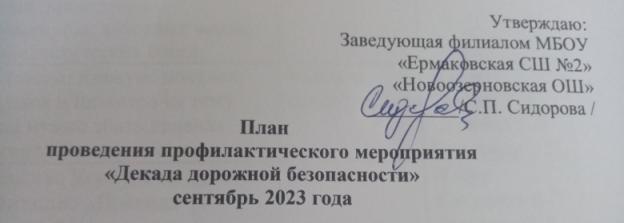 Ответственная за безопасность ОУ: Преина Н.А.№Наименование мероприятийСрок проведенияИсполнители1Размещение информации о проведении профилактического мероприятия «Декаду безопасности дорожного движения» на официальном сайте школы3 неделя сентябряОтветственная за сайт Преина Н.А.2Размещение в классных уголках плана проведения профилактического мероприятия «Декаду безопасности дорожного движения», агитационных материалов (памяток, листовок, плакатов) по безопасности дорожного движения.3 неделя сентябряКлассные руководители3Проведение родительских собраний с участием сотрудников ГиБДД МВД по Ермаковскому району по вопросам обеспечения дорожной безопасности в осенний период летних каникул, при поездках на транспортных средствах (как при организованных поездках детей, так и при поездках с родителями).3 декада сентябряКлассные руководителиСотрудник ГИБДД МВД по Ермаковскому району4Проведение дополнительных инструктажей обучающихся по правилам безопасности на дороге, проведение пятиминуток, классных часов, профилактических бесед.4 неделя сентябряКлассные руководители51-9 классы: Конкурс поделок, рисунков и плакатов на тему «Всем нужно знать правила дорожной безопасности»4 неделя сентябряЖюри:Сонина Т.А. Сурдина Л.В.Сидорова С.П.65-9 классы: Конкурс на лучшую презентацию «Правила дорожной безопасности»3-4 неделяЖюри:Козулина В.П. Сурдина Л.В.Сидорова С.П.7Просмотр мультфильмов, чтение сказок по правилам дорожной безопасности.4 неделя сентябряВоспитатели дошкольной группы8Викторина «Я знаю правила дорожного движения» (5-7 классы)4 неделя сентябряОтветственная за безопасность школы Преина Н.А.9Выпуск рубрики школьной газеты «Озерки», освещающей проведение «Декада детской дорожной безопасности4 неделя октябряКошкина И.А. учитель русского языка и литературы10Размещение информации о результатах проведения профилактического мероприятия «Декада детской дорожной безопасности» на сайте школы.1 неделя октябряОтветственная за сайт Преина Н.А.